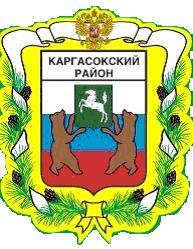 МУНИЦИПАЛЬНОЕ ОБРАЗОВАНИЕ «КАРГАСОКСКИЙ РАЙОН»ТОМСКАЯ ОБЛАСТЬАДМИНИСТРАЦИЯ КАРГАСОКСКОГОАЙОНАПОСТАНОВЛЕНИЕ08.04.2014	          № 66с. КаргасокО внесении изменений в постановление Главы Каргасокского района от 28.04.2006 года № 85 «О размерах возмещения расходов, связанных со служебными командировками»В целях повышения гарантий работников учреждений, финансируемых за счет средств районного бюджета, при направлении их в служебные командировкиПОСТАНОВЛЯЮ:1.Внести следующие изменения в постановление Главы Каргасокского района от 28.04.2006 № 85 «О размерах возмещения расходов, связанных со служебными командировками»:1) пункт б) изложить в следующей редакции:«расходы на выплату суточных - 400 рублей за каждый день нахождения в служебной командировке на территории Томской области и за её пределами (за исключением городов Москва и Санкт-Петербург); в городах Москва и Санкт-Петербург - 700 рублей. В таких же размерах выплачиваются суточные в случае направления работника на переподготовку, курсы повышения квалификации, обучение, участие в семинарах и т.п.».2) Настоящее постановление вступает в силу со дня опубликования.Глава Каргасокского района	    A.П. АщеуловТимохин В.В.2 16 61